МУНИЦИПАЛЬНЫЙ СОВЕТВНУТРИГОРОДСКОГО МУНИЦИПАЛЬНОГО ОБРАЗОВАНИЯГОРОДА ФЕДЕРАЛЬНОГО ЗНАЧЕНИЯ САНКТ – ПЕТЕРБУРГАМУНИЦИПАЛЬНЫЙ ОКРУГ СОСНОВАЯ ПОЛЯНА_____________________________________________________________     198264, Санкт-Петербург, ул. Пограничника Гарькавого, дом 22, корп. 3РЕШЕНИЕот __.__.2023 г. №___О ведении реестра муниципального имущества внутригородского муниципального образованиягорода федерального значения Санкт-Петербурга муниципальный округ Сосновая ПолянаВ соответствии с частью 5 статьи 51 Федерального Закона от 06.10.2003 №131-ФЗ 
«Об общих принципах организации местного самоуправления в Российской Федерации», Приказом Минэкономразвития Российской Федерации от 30.08.2011 №424 «Об утверждении Порядка ведения органами местного самоуправления реестров муниципального имущества», Муниципальный Совет решил:1. Установить, что во внутригородском муниципальном образовании города федерального значения Санкт-Петербурга муниципальный округ Сосновая Поляна 
(далее – МО Сосновая Поляна) ведется реестр муниципального имущества в соответствии с Порядком, утвержденным Приказом Минэкономразвития Российской Федерации 
от 30.08.2011 №424.2. Возложить обязанность по ведению реестра на Местную администрацию внутригородского муниципального образования города федерального значения 
Санкт-Петербурга муниципальный округ Сосновая Поляна (далее – МА МО Сосновая Поляна).3. Установить, что включению в реестр муниципального имущества подлежит:- находящееся в муниципальной собственности недвижимое имущество;- находящееся в муниципальной собственности движимое имущество, акции, доли (вклады) в уставном (складочном) капитале хозяйственного общества или товарищества либо иное имущество, не относящееся к недвижимым и движимым вещам, стоимость которого превышает 100,0 (сто) тысяч рублей, а также особо ценное движимое имущество, закрепленное за автономными и бюджетными муниципальными учреждениями 
и определенное в соответствии с Федеральным законом от 03.11.2006 г. № 174-ФЗ 
«Об автономных учреждениях», Федеральным законом от 12.01.1996 г. № 7-ФЗ 
«О некоммерческих организациях». - муниципальные унитарные предприятия, муниципальные учреждения, хозяйственные общества, товарищества, акции, доли (вклады) в уставном (складочном) капитале которых принадлежат МО Сосновая Поляна, иные юридические лица, учредителем (участником) которых является МО Сосновая Поляна.4. Признать утратившим силу Решение Муниципального Совета МО Сосновая Поляна от 31.10.2014 г. №12 «О ведении Реестра муниципального имущества внутригородского Муниципального образования Санкт-Петербурга Муниципального округа СОСНОВАЯ ПОЛЯНА».5. Контроль   за   исполнением   настоящего   Решения возложить   на   Главу 
МА МО Сосновая Поляна.6. Настоящее Решение вступает в силу после официального опубликования (обнародования).Глава муниципального образования, исполняющий полномочия председателя Муниципального Совета МО Сосновая Поляна                                              С. Ю. Давыдова6созыв2019-2024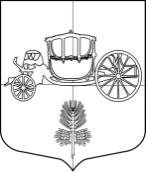 